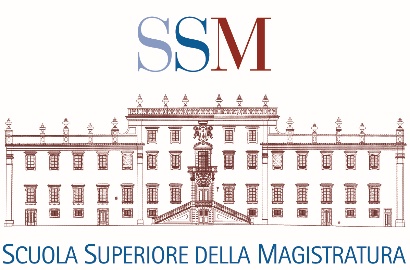 Allegato COFFERTA ECONOMICAAVVISO INDAGINE DI MERCATO ESPLORATIVA NON VINCOLANTE Il/I sottoscritto/i………………………………………, nato/i il……………………………... a…………………………………, e residente/i in……………………………………….…. Via/C.so/P.zza ……………………………………………., C.F. …………………………., 
ai fini del presente avvisorichiede/ono quale prezzo di vendita per l'immobile offerto l’importo di:€ _____________________ (__________/_________________) (netto IVA).Ai sensi dell’informativa di cui all’art. 13 del Regolamento (UE) 2016/679, si autorizza al trattamento dei dati personali.Luogo, data	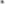 ____________________IL/I DICHIARANTE/I       _________________________